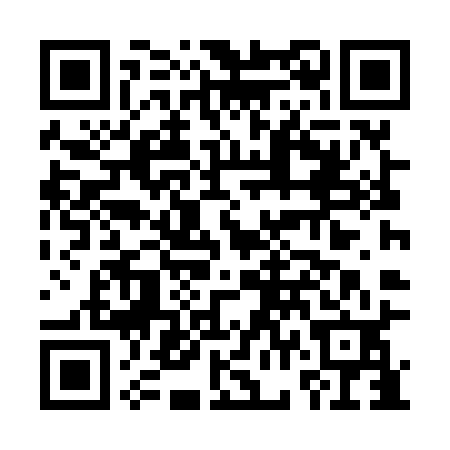 Prayer times for Bednarec, Czech RepublicWed 1 May 2024 - Fri 31 May 2024High Latitude Method: Angle Based RulePrayer Calculation Method: Muslim World LeagueAsar Calculation Method: HanafiPrayer times provided by https://www.salahtimes.comDateDayFajrSunriseDhuhrAsrMaghribIsha1Wed3:225:3812:576:018:1710:232Thu3:195:3612:576:028:1810:253Fri3:165:3412:566:038:1910:284Sat3:135:3312:566:048:2110:305Sun3:115:3112:566:058:2210:336Mon3:085:2912:566:068:2410:357Tue3:055:2812:566:078:2510:388Wed3:025:2612:566:088:2710:419Thu2:595:2512:566:088:2810:4310Fri2:565:2312:566:098:3010:4611Sat2:535:2212:566:108:3110:4912Sun2:505:2012:566:118:3210:5213Mon2:465:1912:566:128:3410:5414Tue2:435:1812:566:138:3510:5715Wed2:405:1612:566:138:3711:0016Thu2:405:1512:566:148:3811:0317Fri2:395:1412:566:158:3911:0518Sat2:395:1212:566:168:4011:0619Sun2:385:1112:566:168:4211:0620Mon2:385:1012:566:178:4311:0721Tue2:375:0912:566:188:4411:0722Wed2:375:0812:566:198:4611:0823Thu2:375:0712:566:198:4711:0824Fri2:365:0612:576:208:4811:0925Sat2:365:0512:576:218:4911:1026Sun2:365:0412:576:228:5011:1027Mon2:355:0312:576:228:5111:1128Tue2:355:0212:576:238:5311:1129Wed2:355:0112:576:248:5411:1230Thu2:355:0012:576:248:5511:1231Fri2:345:0012:576:258:5611:13